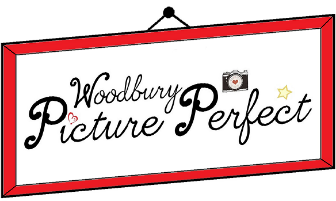 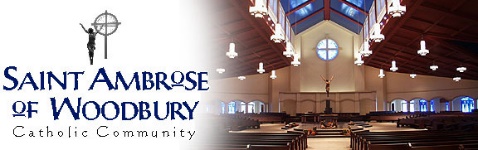 First Communion Mini SessionIncludes 30 Minute session, online gallery and editing/retouching of 10 or more imagesItems Available:Customer Information:           		Name:  __________________________________________________   		Address:  ________________________________________________     		City: ______________________  State:_________  Zip:___________              	Phone: __________________________________________________E-mail:  __________________________________________________                                	 *Please make checks payable to Woodbury Picture Perfect*				-or-Name on Credit Card: _____________________________________   		Credit Card Number: ______________________________________     		Exp: _______/_______________  CVV:_________ **A portion of the proceeds will be given back to St. Ambrose**ItemQty.Price        7.125% Sales Tax:$Total:$ItemDescriptionPricePackage A4 4x6, 2 5x7, 1 8x10$100.00Package B2 8x10, 2 5x7$100.0012 4x6 $    8.0021 5x7 $    8.0031 8x10$  12.004Digital Image$  25.00